Тасшалқар ауылының жалпы орта білім беретін мектебініңмектепшілік шахмат олимпиадасының өткізіліуіжайында қорытынды есебіЖаттықтырушы мұғалім:         Женисхан А.Мектеп директоры:    Кожахметтов К.Б.№аудан атауы аудан бойынша мектепшілік шахмат олимпиадасына қатысқан мектептер саныМектепшілік шахмат олимпиадасына қатысқан барлық сыныптарМектепшілік шахмат олимпиадасына қатысқан оқушылардың жалпы саныЖарыстың фотоматериалдары1.«Ақмола облысы білім басқармасының Біржан сал ауданы бойынша білім бөлімі Тасшалқар ауылының жалпы орта білім беретін мектебі» коммунальдық мемлекеттік мекемесі1412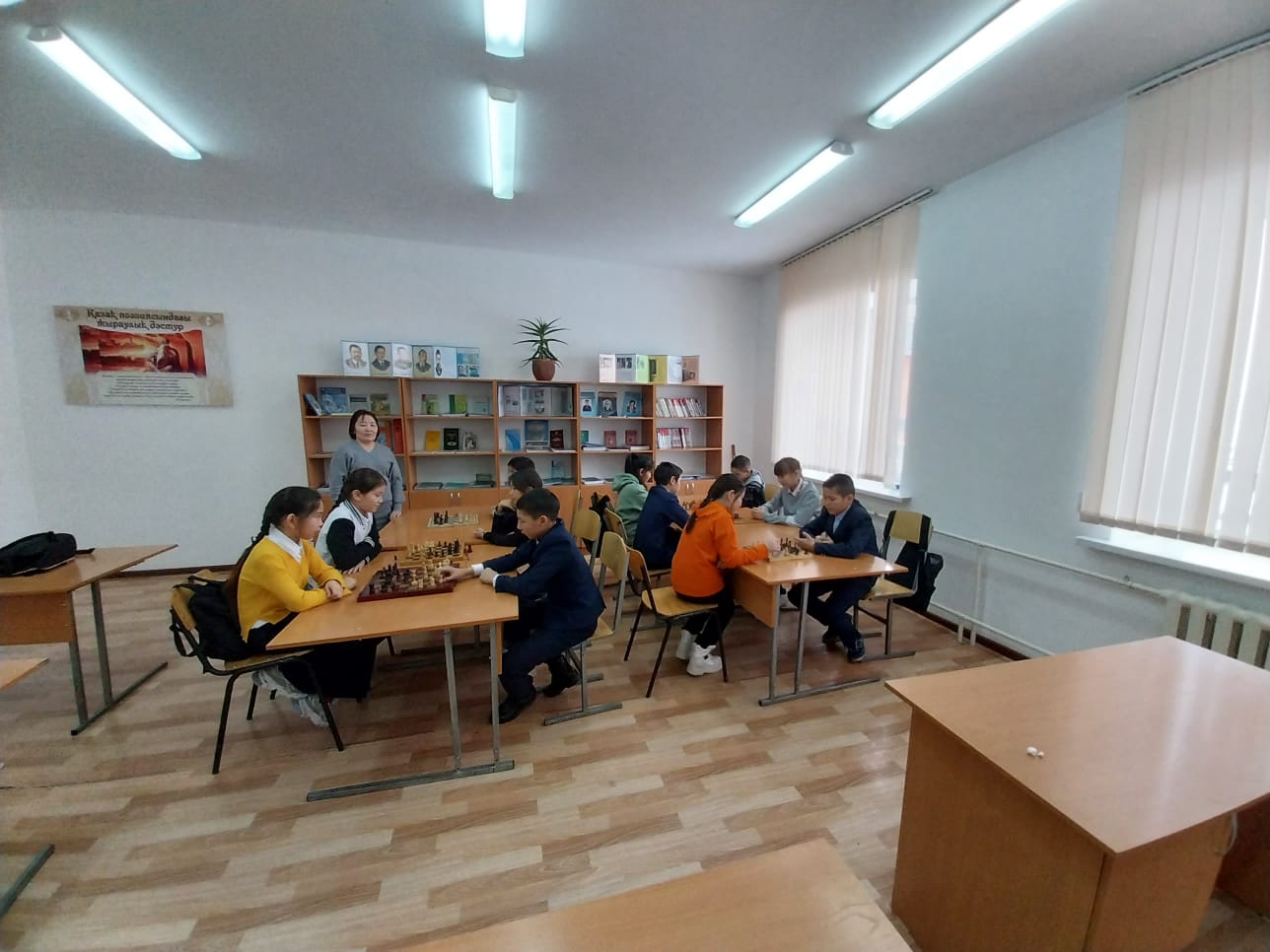 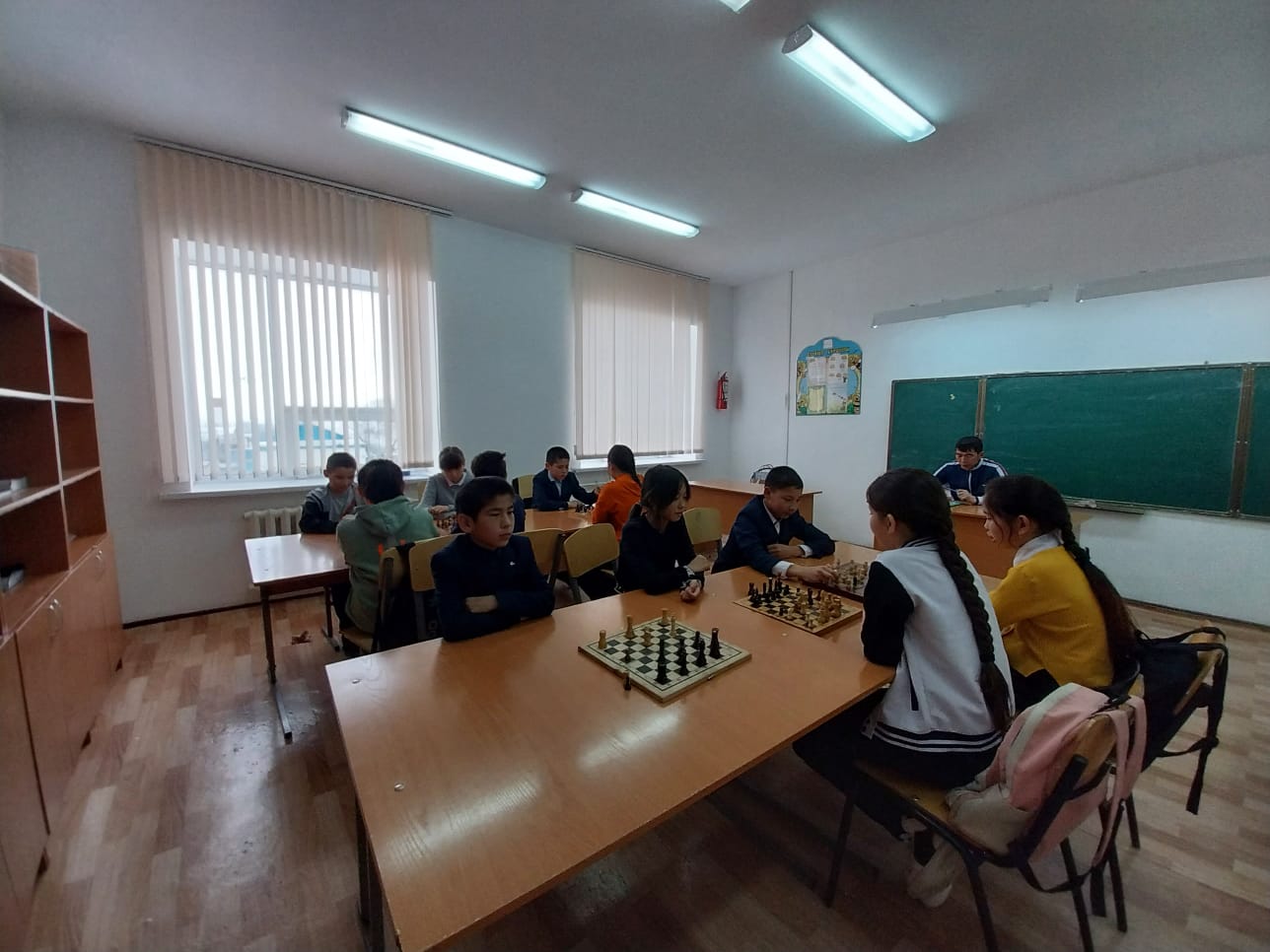 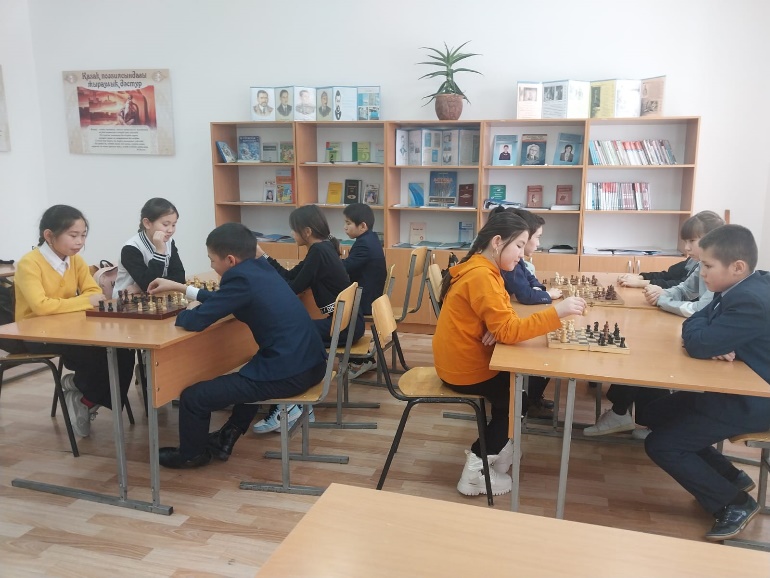 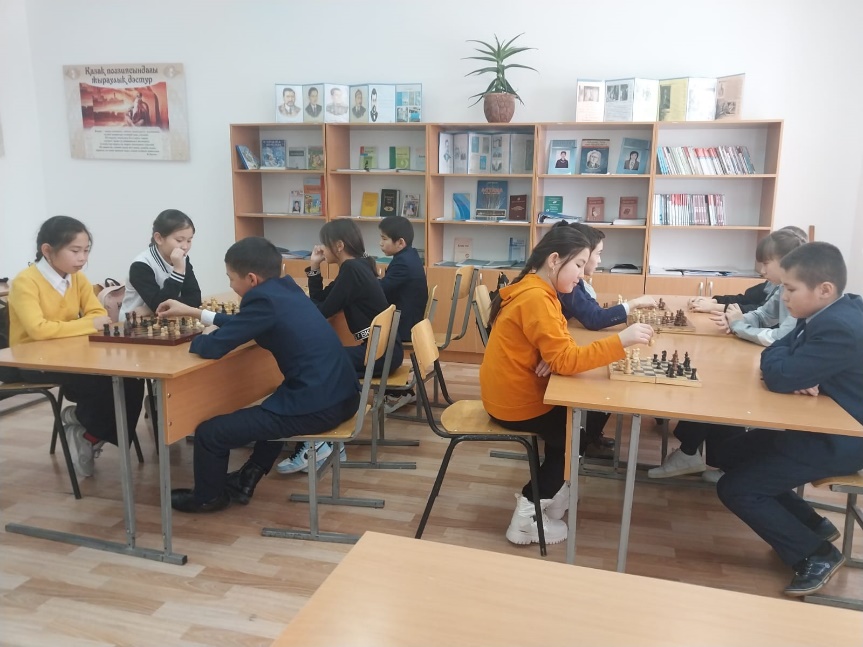 